TRƯỜNG THCS NGUYỄN DU                     CỘNG HÒA XÃ HỘI CHỦ NGHĨA VIỆT NAMTỔ:  NGOẠI NGỮ                                          	Độc lập - Tự do - Hạnh phúcBIÊN BẢN SINH HOẠT TỔ THÁNG 10V/v Hướng dẫn học sinh tham gia Cuộc thi“Hùng biện Tiếng Anh năm học 2023-2024”Thời gian bắt đầu: 16 giờ 30 phút ngày 19 tháng 02 năm 2024Địa điểm: Phòng Hội đồng Trường THCS Nguyễn DuThành phần tham dự: Thành viên Tổ Tiếng Anh;		Vắng: 0Chủ tọa: Cô Nguyễn Thị Kim CúcThư ký: Cô Phạm Thị TuyếtNỘI DUNG 1. Cô Nguyễn Thị Kim Cúc triển khai các văn bản liên quanCăn cứ kế hoạch số 631/KH-UBND ngày 29 tháng 11 năm 2018 của Ủy ban nhân dân tỉnh Đăk Nông về việc thực hiện Đề án dạy và học ngoại ngữ tỉnh Đăk Nông giai đoạn 2018-2025;Căn cứ công văn số 4536/BGDDT-GDCTHSSV ngày 04/10/2019 của Bộ Giáo dục và Đào tạo về hướng dẫn thực hiện phong trào học tiếng Anh, xây dựng và phát triển môi trường học ngoại ngữ;Căn cứ công văn số 15/KHSGDDT ngày 23 tháng 01 năm 2023 của Sở Giáo dục và Đào tạo tỉnh Đăk Nông về việc tổ chức cuộc thi hùng biện Tiếng Anh cấp tỉnh năm học 2023-2024.2. Cô Nguyễn Thị Kim Cúc triển khai kế hoạch cụ thể2.1. Mục đíchTạo môi trường cho sinh viên thực hành sử dụng tiếng Anh; Tạo động lực cho người dạy và người học xây dựng môi trường thực hành sử dụng ngoại ngữ và thay đổi phương pháp dạy và học theo hướng phát triển năng lực; góp phần củng cố và nâng cao chất lượng giáo dục tiếng Anh ở cấp trung học;Tạo động lực nâng cao nhận thức của các nhà quản lý, giáo viên, học sinh và cộng đồng về mục tiêu đổi mới việc dạy ngoại ngữ theo hướng phát triển khả năng sử dụng ngoại ngữ trong môi trường thực tế;Giúp học sinh phát triển và rèn luyện khả năng sử dụng tiếng Anh, đặc biệt là kỹ năng nói.2.2. Nội dung- Đây là hoạt động ngoại khóa được tổ chức dành cho học sinh trường THCS Nguyễn Du- Để tham gia cuộc thi này, học sinh phải:+ Từ chủ đề chung của cuộc thi tranh luận. Thí sinh tìm kiếm, lựa chọn những vấn đề khó khăn trong thực tế mà bản thân ứng viên (hoặc có thể mở rộng chủ đề bao gồm gia đình, lớp học của ứng viên, trường học của ứng viên, cộng đồng địa phương nơi ứng viên cư trú) gặp phải trong học tập, công việc hoặc đời sống xã hội; chia sẻ các giải pháp khả thi đã được thực hiện để giải quyết thành công các vấn đề khó khăn nêu trên;+ Từ đó, thí sinh đưa ra những thông điệp tích cực mang tính tuyên truyền, giáo dục nhằm chia sẻ, truyền cảm hứng cho cộng đồng. - Thí sinh tự đặt tên chủ đề tiếng Anh cho nội dung tu từ một cách ngắn gọn, súc tích, thể hiện được nội dung trọng tâm của vấn đề tu từ (tên chủ đề tiếng Anh từ 5 đến 15 từ).+ Trong quá trình hùng biện, thí sinh cần có một số hình ảnh minh họa phù hợp để giúp người nghe cảm nhận sâu sắc hơn về nội dung hùng biện (hình ảnh sử dụng qua trình chiếu trên máy tính hoặc hình ảnh). ảnh, giấy tờ thật). Số lượng bài thuyết trình của mỗi cá nhân hoặc cặp thí sinh tranh luận dao động từ 7-15 lượt xem hình ảnh thuyết trình (slide).+ Mỗi cuộc thi hùng biện cấp tỉnh do một cặp thí sinh trình bày; Cần có sự tham gia, phối hợp của từng cặp thí sinh để trình bày kết hợp các bài thuyết trình một cách hợp lý với thời gian thuyết trình hùng hồn tương đối giống nhau.2.3 Số lượng sản phẩm: 03 (khối 9: 1 sp, khối 8: 1 sp, khối 7: 1 sp)2.4 Giáo viên hướng dẫn:Khối 9: cô CúcKhối 8: cô Nghĩa và cô TuyếtKhối 7: thầy ThuậnHS viết bài xong trước ngày 25; GV hướng dẫn, sửa bài cho HS xong trước ngày 30 tháng 02 năm 2024.Tổ chức thi cấp trường vào ngày 23/03/2024.2.5 Thể lệ cuộc thi:Mỗi cặp thí sinh có từ 6 đến 8 phút để trình bày chủ đề của mình. Sau khi kết thúc, thí sinh phải trả lời một số câu hỏi của giám khảo.2.6 Giải thưởng:+ 1 giải nhất: 250.000đ x 1 = 250.000đ+ 1 giải nhì:  200.000đ  x 1 = 200.000đ+ 1 giải ba: 	150.000đ   x 1 = 150.000đ+ 3 giải khuyến khích: 100.000đ x 3 = 300.000đTổng giải thưởng: 900.000 VNĐ-Chi phí tổ chức hoạt động:  + Nước: 100.000đ+ Giấy chứng nhận: 60.000đ+ Chi phí phát sinh: 200.000đTổng cộng: 1.260.000đ (Một triệu hai trăm sáu mươi ngàn đồng).3 . Phân công nhiệm vụ cho từng cá nhân- Cô Cúc: lập kế hoạch, xin phép thời gian tổ chức, phiếu đánh giá.- Cô Tuyết: chuẩn bị banner, nội quy, thư mời, - Thầy Thuận: chuẩn bị cơ sở vật chất, trang thiết bị, trang trí- Cô Nghĩa: MCBiên bản kết thúc lúc 17 giờ 15 phút cùng ngày với sự nhất trí của 100% các thành viên.	Chủ trì cuộc họp	                                                        Thư kí        (Kí và ghi rõ họ tên) 	                                                (Kí và ghi rõ họ tên)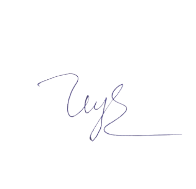 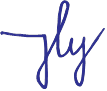          Nguyễn Thị Kim Cúc	 			              Phạm Thị Tuyết